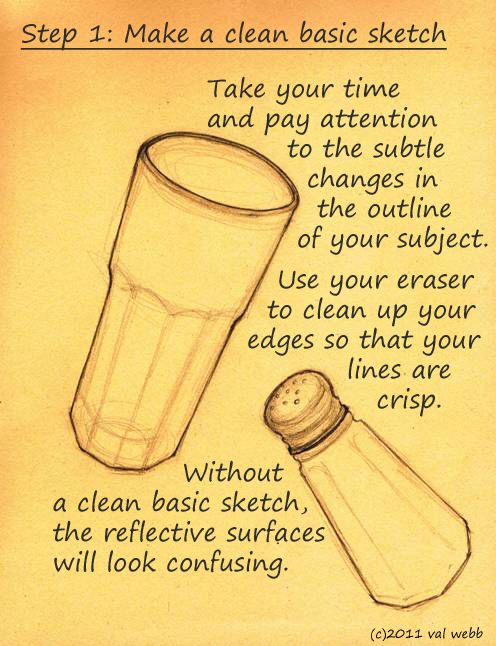 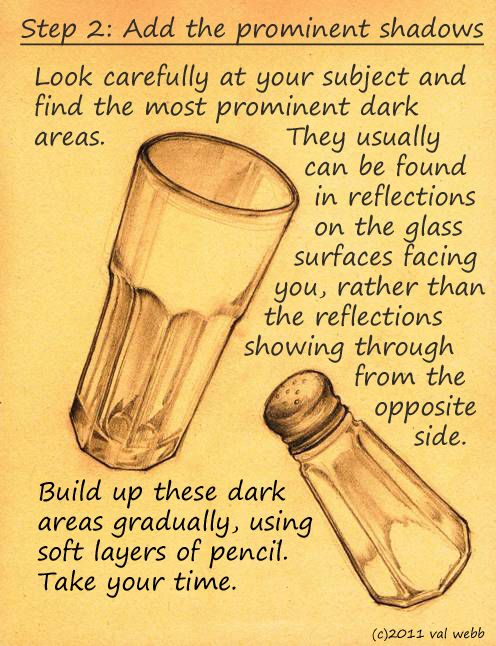              STEP #1                                                                              STEP #2STEPS #3 & #4 are at end of this project sheet! Please follow the steps in order and one day at a time. Project #2 – Transparency Sketchbook Assignment – 100 pts (Project to follow )Due Date: March 27th at 12:00 NoonMaterials Needed: 9” x 12” sketchbook drawing paper, Your Graphite pencils, White Prismacolor, and color drawing paper- optional.Description:Find a glass object with interesting edges similar to the salt shaker/glass in the instructions above. The more details the object has the easier to develop the image when drawing it – and the drawing will be more interesting as well. A simple vase will not give you the same results. Your drawing image should be a minimum of  9” x  5”.To Be Successful - Please take your time by drawing STEP #1 – Monday, Step #2 – Tuesday, etc. This will help you pace yourself in completing the drawing and not rushing it. ANSWER THE FOLLOWING QUESTIONS:Connections:  Describe your use of shading pencils – laying in of varying values & white prisma. Assessment & Reflection – Describe what you like best about your drawing & share what you might do differently. Project Directions/Rubric ( 20pts each):A -Composition – Arrangement on the page.  B – Sketch the object lightly filling the 9” x 12” format in your sketchbook, image should be 9” x 5”. C – Light sketching in of the image and the areas of subtle shading.D – Using your shading pencils and white prismacolor, develop the 3-deminsionality of your object. Use your knowledge of 3-d shading of forms to complete. E – Craftsmanship – Neat/ Clean 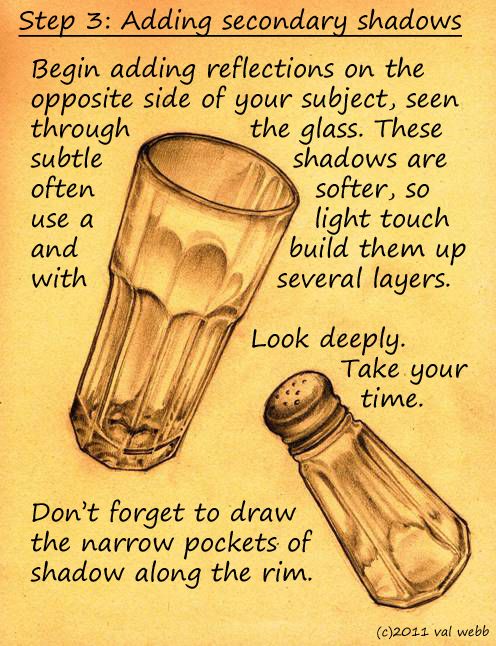 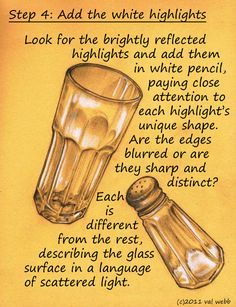 